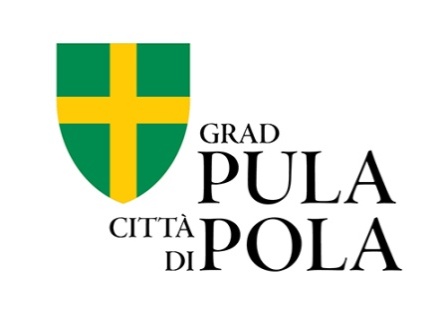 Modulo di candidatura al seguente INVITO PUBBLICOper il finanziamento di programmi, progetti, manifestazioni e attività di pubblico interesse attuati dalle associazioni e altre organizzazioni senza scopo di lucro dul territorio della Città di Pula-Pola nel 2024Data di indizione dell'invito pubblico: 29/02/2024Termine per la presentazione delle candidature: 30/03/2024 Il modulo deve essere compilato al computer in tutte le sue parti. Qualora il richiedente non abbia compilato integralmente il modulo di domanda, lo stesso non verrà preso in considerazione.Nota: - Se necessario aggiungere delle righe- Compilare al computer, firmare e timbrare (se applicabile ai sensi della legge sulle associazioni "Gazzetta ufficiale" n.  70/17)In qualità di persona autorizzata a rappresentare il richiedente, sotto responsabilità penale e materiale, dichiaro che tutte le informazioni fornite nella presente domanda di programma/progetto sono vere, accurate e complete.1.Denominazione del programma/progetto2.Nome dell'organizzazione (richiedente)Designazione dell'area prioritariaDesignazione dell'area prioritariaArea prioritariaArea prioritariaContrassegnare con una "x"UN’ area prioritaria per la quale ti presenta la candidatura1.1.SVILUPPO DELLA SOCIETÀ CIVILE: comunità religiose, comunità e minoranze nazionali, associazioni sorte nei periodi postbellici e organizzazioni sindacaliSVILUPPO DELLA SOCIETÀ CIVILE: comunità religiose, comunità e minoranze nazionali, associazioni sorte nei periodi postbellici e organizzazioni sindacali1.1.minoranze nazionaliminoranze nazionali2.2.comunità religiosecomunità religiose3.3.associazioni sorte nei periodi postbelliciassociazioni sorte nei periodi postbellici4.4.organizzazioni sindacaliorganizzazioni sindacaliTIPO:TIPO:Indicare con una "x"Indicare con una "x"PROGETTOPROGETTOPROGRAMMAPROGRAMMAMANIFESTAZIONEMANIFESTAZIONEATTIVITàATTIVITàIINFORMAZIONI GENERALI SUL RICHIEDENTE DEL PROGETTO/PROGRAMMA E PARTNERINFORMAZIONI GENERALI SUL RICHIEDENTE DEL PROGETTO/PROGRAMMA E PARTNERINFORMAZIONI GENERALI SUL RICHIEDENTE DEL PROGETTO/PROGRAMMA E PARTNERINFORMAZIONI GENERALI SUL RICHIEDENTE DEL PROGETTO/PROGRAMMA E PARTNERINFORMAZIONI GENERALI SUL RICHIEDENTE DEL PROGETTO/PROGRAMMA E PARTNERINFORMAZIONI GENERALI SUL RICHIEDENTE DEL PROGETTO/PROGRAMMA E PARTNERINFORMAZIONI GENERALI SUL RICHIEDENTE DEL PROGETTO/PROGRAMMA E PARTNERINFORMAZIONI GENERALI SUL RICHIEDENTE DEL PROGETTO/PROGRAMMA E PARTNERINFORMAZIONI GENERALI SUL RICHIEDENTE DEL PROGETTO/PROGRAMMA E PARTNERINFORMAZIONI GENERALI SUL RICHIEDENTE DEL PROGETTO/PROGRAMMA E PARTNER1.Nome dell'organizzazione (richiedente)Nome dell'organizzazione (richiedente)Nome dell'organizzazione (richiedente)Nome dell'organizzazione (richiedente)1.1.Indirizzo del richiedenteIndirizzo del richiedenteIndirizzo del richiedenteIndirizzo del richiedente1.2.Nome e cognome della persona autorizzata a rappresentare il richiedente, funzione della persona autorizzataNome e cognome della persona autorizzata a rappresentare il richiedente, funzione della persona autorizzataNome e cognome della persona autorizzata a rappresentare il richiedente, funzione della persona autorizzataNome e cognome della persona autorizzata a rappresentare il richiedente, funzione della persona autorizzata1.3.Indirizzo e-mail della persona autorizzata a rappresentare il candidatoIndirizzo e-mail della persona autorizzata a rappresentare il candidatoIndirizzo e-mail della persona autorizzata a rappresentare il candidatoIndirizzo e-mail della persona autorizzata a rappresentare il candidato1.4.Numero di cellulare della persona autorizzata a rappresentare il candidatoNumero di cellulare della persona autorizzata a rappresentare il candidatoNumero di cellulare della persona autorizzata a rappresentare il candidatoNumero di cellulare della persona autorizzata a rappresentare il candidato1.5.Numero di giro conto e nome dell’istituto bancario (IBAN)Numero di giro conto e nome dell’istituto bancario (IBAN)Numero di giro conto e nome dell’istituto bancario (IBAN)Numero di giro conto e nome dell’istituto bancario (IBAN)1.6.OIB (numero di identificazione personale)OIB (numero di identificazione personale)OIB (numero di identificazione personale)OIB (numero di identificazione personale)1.7.RNO n. (iscrizione nel Registro delle organizzazioni senza scopo di lucro)RNO n. (iscrizione nel Registro delle organizzazioni senza scopo di lucro)RNO n. (iscrizione nel Registro delle organizzazioni senza scopo di lucro)RNO n. (iscrizione nel Registro delle organizzazioni senza scopo di lucro)1.8.Numero di registrazione dell’organizzazione nel registro nazionale (Registro delle associazioni della Repubblica di Croazia, Registro delle fondazioni e simile)Numero di registrazione dell’organizzazione nel registro nazionale (Registro delle associazioni della Repubblica di Croazia, Registro delle fondazioni e simile)Numero di registrazione dell’organizzazione nel registro nazionale (Registro delle associazioni della Repubblica di Croazia, Registro delle fondazioni e simile)Numero di registrazione dell’organizzazione nel registro nazionale (Registro delle associazioni della Repubblica di Croazia, Registro delle fondazioni e simile)1.9.Attività dell’organizzazione, ai sensi dello StatutoAttività dell’organizzazione, ai sensi dello StatutoAttività dell’organizzazione, ai sensi dello StatutoAttività dell’organizzazione, ai sensi dello Statuto1.10. Numero totale di membri dell'organizzazione. Numero totale di membri dell'organizzazione. Numero totale di membri dell'organizzazione. Numero totale di membri dell'organizzazione1.11   . Numero di utenti dell’attività con indirizzo di residenza a Pola. Numero di utenti dell’attività con indirizzo di residenza a Pola. Numero di utenti dell’attività con indirizzo di residenza a Pola. Numero di utenti dell’attività con indirizzo di residenza a Pola1.12   . Numero di dipendenti il ​​giorno della candidatura del progetto . Numero di dipendenti il ​​giorno della candidatura del progetto . Numero di dipendenti il ​​giorno della candidatura del progetto . Numero di dipendenti il ​​giorno della candidatura del progetto 1.13 . Numero di dipendenti nel 2023. Numero di dipendenti nel 2023. Numero di dipendenti nel 2023. Numero di dipendenti nel 2023a tempo determinatoa tempo determinatoa tempo indeterminato1.14  . L’organizzazione è nel sistema IVA (contrassegnare con una "x"). L’organizzazione è nel sistema IVA (contrassegnare con una "x"). L’organizzazione è nel sistema IVA (contrassegnare con una "x"). L’organizzazione è nel sistema IVA (contrassegnare con una "x")sisino1.15   . Reddito totale realizzato dall'organizzazione nel 2023 . Reddito totale realizzato dall'organizzazione nel 2023 . Reddito totale realizzato dall'organizzazione nel 2023 . Reddito totale realizzato dall'organizzazione nel 2023 €€€€€€1.16    . Di cui realizzato da:. Di cui realizzato da:. Di cui realizzato da:. Di cui realizzato da:. Di cui realizzato da:. Di cui realizzato da:. Di cui realizzato da:. Di cui realizzato da:. Di cui realizzato da:. Di cui realizzato da:a)bilancio statalebilancio statalebilancio statalebilancio statale€€€€€€b)bilancio della Città bilancio della Città bilancio della Città bilancio della Città €€€€€€c)bilancio della Regionebilancio della Regionebilancio della Regionebilancio della Regione€€€€€€d)SponsorSponsorSponsorSponsor€€€€€€e)entrate da quote associativeentrate da quote associativeentrate da quote associativeentrate da quote associative€€€€€€f)entrate da fondi EUentrate da fondi EUentrate da fondi EUentrate da fondi EU€€€€€€g)mezzi ottenuti dallo svolgimento dell'attività economica mezzi ottenuti dallo svolgimento dell'attività economica mezzi ottenuti dallo svolgimento dell'attività economica mezzi ottenuti dallo svolgimento dell'attività economica €€€€€€h)altre entrare (riportare quali ________________________)altre entrare (riportare quali ________________________)altre entrare (riportare quali ________________________)altre entrare (riportare quali ________________________)€€€€€€1.17 . Informazioni sullo spazio in cui opera l'organizzazione. Informazioni sullo spazio in cui opera l'organizzazione. Informazioni sullo spazio in cui opera l'organizzazione. Informazioni sullo spazio in cui opera l'organizzazione. Informazioni sullo spazio in cui opera l'organizzazione. Informazioni sullo spazio in cui opera l'organizzazione. Informazioni sullo spazio in cui opera l'organizzazione. Informazioni sullo spazio in cui opera l'organizzazione. Informazioni sullo spazio in cui opera l'organizzazione. Informazioni sullo spazio in cui opera l'organizzazionea)proprio spazio (inserire la dimensione in m2)proprio spazio (inserire la dimensione in m2)proprio spazio (inserire la dimensione in m2)proprio spazio (inserire la dimensione in m2)m2m2m2m2m2m2b)spazio in affitto (inserire la superficie in m2 e l'importo dell'affitto mensile)spazio in affitto (inserire la superficie in m2 e l'importo dell'affitto mensile)spazio in affitto (inserire la superficie in m2 e l'importo dell'affitto mensile)spazio in affitto (inserire la superficie in m2 e l'importo dell'affitto mensile)m2m2m2€€€c)spazio del comune/città/provincia/RH (inserire la metratura in m2 e l'importo del canone mensile)spazio del comune/città/provincia/RH (inserire la metratura in m2 e l'importo del canone mensile)spazio del comune/città/provincia/RH (inserire la metratura in m2 e l'importo del canone mensile)spazio del comune/città/provincia/RH (inserire la metratura in m2 e l'importo del canone mensile)m2m2m2€€€1.18. Importo complessivo delle spese di regia nel 2023. Importo complessivo delle spese di regia nel 2023. Importo complessivo delle spese di regia nel 2023. Importo complessivo delle spese di regia nel 2023€€€€€€1.19. Importo totale erogato per gli stipendi nel 2023. Importo totale erogato per gli stipendi nel 2023. Importo totale erogato per gli stipendi nel 2023. Importo totale erogato per gli stipendi nel 2023€€€€€€1.20. Importo totale erogato per le ore onorarie nel 2023. Importo totale erogato per le ore onorarie nel 2023. Importo totale erogato per le ore onorarie nel 2023. Importo totale erogato per le ore onorarie nel 2023€€€€€€1.21. L’associazione redige un rapporto di lavoro annuale? (contrassegnare con una "x"). L’associazione redige un rapporto di lavoro annuale? (contrassegnare con una "x"). L’associazione redige un rapporto di lavoro annuale? (contrassegnare con una "x"). L’associazione redige un rapporto di lavoro annuale? (contrassegnare con una "x")SiSiNoa) Se la risposta è “SI”, a chi viene consegnato e in quale modo viene presentato al pubblico? Se la risposta è “SI”, a chi viene consegnato e in quale modo viene presentato al pubblico? Se la risposta è “SI”, a chi viene consegnato e in quale modo viene presentato al pubblico? Se la risposta è “SI”, a chi viene consegnato e in quale modo viene presentato al pubblico? IL PROGETTO/PROGRAMMA È ATTUATO IN PARTENARIATO?  IL PROGETTO/PROGRAMMA È ATTUATO IN PARTENARIATO?  IL PROGETTO/PROGRAMMA È ATTUATO IN PARTENARIATO?  SiSiNo Se la risposta alla domanda precedente è sì, compilare le colonne corrispondenti (aggiungere nuove righe se necessario) Se la risposta alla domanda precedente è sì, compilare le colonne corrispondenti (aggiungere nuove righe se necessario) Se la risposta alla domanda precedente è sì, compilare le colonne corrispondenti (aggiungere nuove righe se necessario) Se la risposta alla domanda precedente è sì, compilare le colonne corrispondenti (aggiungere nuove righe se necessario) Se la risposta alla domanda precedente è sì, compilare le colonne corrispondenti (aggiungere nuove righe se necessario) Se la risposta alla domanda precedente è sì, compilare le colonne corrispondenti (aggiungere nuove righe se necessario) Se la risposta alla domanda precedente è sì, compilare le colonne corrispondenti (aggiungere nuove righe se necessario) Se la risposta alla domanda precedente è sì, compilare le colonne corrispondenti (aggiungere nuove righe se necessario) Se la risposta alla domanda precedente è sì, compilare le colonne corrispondenti (aggiungere nuove righe se necessario) Se la risposta alla domanda precedente è sì, compilare le colonne corrispondenti (aggiungere nuove righe se necessario) Se la risposta alla domanda precedente è sì, compilare le colonne corrispondenti (aggiungere nuove righe se necessario)2.22. Perché è avvenuto il collegamento con un'organizzazione partner?2.22. Perché è avvenuto il collegamento con un'organizzazione partner?2.23  . Descrivere come si intende coinvolgere i cittadini nelle attività del progetto/programma e informare il pubblico in generale sul processo di attuazione e sui risultati del progetto/programma. Descrivere come si intende coinvolgere i cittadini nelle attività del progetto/programma e informare il pubblico in generale sul processo di attuazione e sui risultati del progetto/programma. Descrivere come si intende coinvolgere i cittadini nelle attività del progetto/programma e informare il pubblico in generale sul processo di attuazione e sui risultati del progetto/programma. Descrivere come si intende coinvolgere i cittadini nelle attività del progetto/programma e informare il pubblico in generale sul processo di attuazione e sui risultati del progetto/programma. Descrivere come si intende coinvolgere i cittadini nelle attività del progetto/programma e informare il pubblico in generale sul processo di attuazione e sui risultati del progetto/programma. Descrivere come si intende coinvolgere i cittadini nelle attività del progetto/programma e informare il pubblico in generale sul processo di attuazione e sui risultati del progetto/programma. Descrivere come si intende coinvolgere i cittadini nelle attività del progetto/programma e informare il pubblico in generale sul processo di attuazione e sui risultati del progetto/programma. Descrivere come si intende coinvolgere i cittadini nelle attività del progetto/programma e informare il pubblico in generale sul processo di attuazione e sui risultati del progetto/programma. Descrivere come si intende coinvolgere i cittadini nelle attività del progetto/programma e informare il pubblico in generale sul processo di attuazione e sui risultati del progetto/programma. Descrivere come si intende coinvolgere i cittadini nelle attività del progetto/programma e informare il pubblico in generale sul processo di attuazione e sui risultati del progetto/programmaII.DATI SUL PROGETTO/PROGRAMMA DATI SUL PROGETTO/PROGRAMMA DATI SUL PROGETTO/PROGRAMMA DATI SUL PROGETTO/PROGRAMMA DATI SUL PROGETTO/PROGRAMMA DATI SUL PROGETTO/PROGRAMMA DATI SUL PROGETTO/PROGRAMMA DATI SUL PROGETTO/PROGRAMMA DATI SUL PROGETTO/PROGRAMMA DATI SUL PROGETTO/PROGRAMMA 1.Nome del progetto/progettoNome del progetto/progettoNome del progetto/progettoNome del progetto/progettoNome del progetto/progettoNome del progetto/progettoNome del progetto/progettoNome del progetto/progettoNome del progetto/progettoNome del progetto/progetto2.L'organo dell'associazione, dell’organizzazione senza scopo di lucro che ha adottato il progetto/programma e la data di adozione del progetto/programmaL'organo dell'associazione, dell’organizzazione senza scopo di lucro che ha adottato il progetto/programma e la data di adozione del progetto/programmaL'organo dell'associazione, dell’organizzazione senza scopo di lucro che ha adottato il progetto/programma e la data di adozione del progetto/programmaL'organo dell'associazione, dell’organizzazione senza scopo di lucro che ha adottato il progetto/programma e la data di adozione del progetto/programmaL'organo dell'associazione, dell’organizzazione senza scopo di lucro che ha adottato il progetto/programma e la data di adozione del progetto/programmaL'organo dell'associazione, dell’organizzazione senza scopo di lucro che ha adottato il progetto/programma e la data di adozione del progetto/programmaL'organo dell'associazione, dell’organizzazione senza scopo di lucro che ha adottato il progetto/programma e la data di adozione del progetto/programmaL'organo dell'associazione, dell’organizzazione senza scopo di lucro che ha adottato il progetto/programma e la data di adozione del progetto/programmaL'organo dell'associazione, dell’organizzazione senza scopo di lucro che ha adottato il progetto/programma e la data di adozione del progetto/programmaL'organo dell'associazione, dell’organizzazione senza scopo di lucro che ha adottato il progetto/programma e la data di adozione del progetto/programma  3. Orario di realizzazione del programma (riportare la data/date di realizzazione del programma e il luogo e la località/le località di realizzazione del programma (ad esempio 20/05/2024, Pola, Piazza Foro)  3. Orario di realizzazione del programma (riportare la data/date di realizzazione del programma e il luogo e la località/le località di realizzazione del programma (ad esempio 20/05/2024, Pola, Piazza Foro)  3. Orario di realizzazione del programma (riportare la data/date di realizzazione del programma e il luogo e la località/le località di realizzazione del programma (ad esempio 20/05/2024, Pola, Piazza Foro)  3. Orario di realizzazione del programma (riportare la data/date di realizzazione del programma e il luogo e la località/le località di realizzazione del programma (ad esempio 20/05/2024, Pola, Piazza Foro)  3. Orario di realizzazione del programma (riportare la data/date di realizzazione del programma e il luogo e la località/le località di realizzazione del programma (ad esempio 20/05/2024, Pola, Piazza Foro)  3. Orario di realizzazione del programma (riportare la data/date di realizzazione del programma e il luogo e la località/le località di realizzazione del programma (ad esempio 20/05/2024, Pola, Piazza Foro)  3. Orario di realizzazione del programma (riportare la data/date di realizzazione del programma e il luogo e la località/le località di realizzazione del programma (ad esempio 20/05/2024, Pola, Piazza Foro)DATA DI REALIZZAZIONEDATA DI REALIZZAZIONELUOGOLUOGO  3. Orario di realizzazione del programma (riportare la data/date di realizzazione del programma e il luogo e la località/le località di realizzazione del programma (ad esempio 20/05/2024, Pola, Piazza Foro)  3. Orario di realizzazione del programma (riportare la data/date di realizzazione del programma e il luogo e la località/le località di realizzazione del programma (ad esempio 20/05/2024, Pola, Piazza Foro)  3. Orario di realizzazione del programma (riportare la data/date di realizzazione del programma e il luogo e la località/le località di realizzazione del programma (ad esempio 20/05/2024, Pola, Piazza Foro)  3. Orario di realizzazione del programma (riportare la data/date di realizzazione del programma e il luogo e la località/le località di realizzazione del programma (ad esempio 20/05/2024, Pola, Piazza Foro)  3. Orario di realizzazione del programma (riportare la data/date di realizzazione del programma e il luogo e la località/le località di realizzazione del programma (ad esempio 20/05/2024, Pola, Piazza Foro)  3. Orario di realizzazione del programma (riportare la data/date di realizzazione del programma e il luogo e la località/le località di realizzazione del programma (ad esempio 20/05/2024, Pola, Piazza Foro)  3. Orario di realizzazione del programma (riportare la data/date di realizzazione del programma e il luogo e la località/le località di realizzazione del programma (ad esempio 20/05/2024, Pola, Piazza Foro)  3. Orario di realizzazione del programma (riportare la data/date di realizzazione del programma e il luogo e la località/le località di realizzazione del programma (ad esempio 20/05/2024, Pola, Piazza Foro)  3. Orario di realizzazione del programma (riportare la data/date di realizzazione del programma e il luogo e la località/le località di realizzazione del programma (ad esempio 20/05/2024, Pola, Piazza Foro)  3. Orario di realizzazione del programma (riportare la data/date di realizzazione del programma e il luogo e la località/le località di realizzazione del programma (ad esempio 20/05/2024, Pola, Piazza Foro)  3. Orario di realizzazione del programma (riportare la data/date di realizzazione del programma e il luogo e la località/le località di realizzazione del programma (ad esempio 20/05/2024, Pola, Piazza Foro)  3. Orario di realizzazione del programma (riportare la data/date di realizzazione del programma e il luogo e la località/le località di realizzazione del programma (ad esempio 20/05/2024, Pola, Piazza Foro)  3. Orario di realizzazione del programma (riportare la data/date di realizzazione del programma e il luogo e la località/le località di realizzazione del programma (ad esempio 20/05/2024, Pola, Piazza Foro)  3. Orario di realizzazione del programma (riportare la data/date di realizzazione del programma e il luogo e la località/le località di realizzazione del programma (ad esempio 20/05/2024, Pola, Piazza Foro)  3. Orario di realizzazione del programma (riportare la data/date di realizzazione del programma e il luogo e la località/le località di realizzazione del programma (ad esempio 20/05/2024, Pola, Piazza Foro)  3. Orario di realizzazione del programma (riportare la data/date di realizzazione del programma e il luogo e la località/le località di realizzazione del programma (ad esempio 20/05/2024, Pola, Piazza Foro)  3. Orario di realizzazione del programma (riportare la data/date di realizzazione del programma e il luogo e la località/le località di realizzazione del programma (ad esempio 20/05/2024, Pola, Piazza Foro)  3. Orario di realizzazione del programma (riportare la data/date di realizzazione del programma e il luogo e la località/le località di realizzazione del programma (ad esempio 20/05/2024, Pola, Piazza Foro)  3. Orario di realizzazione del programma (riportare la data/date di realizzazione del programma e il luogo e la località/le località di realizzazione del programma (ad esempio 20/05/2024, Pola, Piazza Foro)  3. Orario di realizzazione del programma (riportare la data/date di realizzazione del programma e il luogo e la località/le località di realizzazione del programma (ad esempio 20/05/2024, Pola, Piazza Foro)  3. Orario di realizzazione del programma (riportare la data/date di realizzazione del programma e il luogo e la località/le località di realizzazione del programma (ad esempio 20/05/2024, Pola, Piazza Foro) 4.	DESCRIZIONE dettagliata, concreta e chiara del progetto/programma (eventualmente ampliare la tabella, massimo due pagine di testo)DESCRIZIONE dettagliata, concreta e chiara del progetto/programma (eventualmente ampliare la tabella, massimo due pagine di testo)DESCRIZIONE dettagliata, concreta e chiara del progetto/programma (eventualmente ampliare la tabella, massimo due pagine di testo)DESCRIZIONE dettagliata, concreta e chiara del progetto/programma (eventualmente ampliare la tabella, massimo due pagine di testo)DESCRIZIONE dettagliata, concreta e chiara del progetto/programma (eventualmente ampliare la tabella, massimo due pagine di testo)DESCRIZIONE dettagliata, concreta e chiara del progetto/programma (eventualmente ampliare la tabella, massimo due pagine di testo)DESCRIZIONE dettagliata, concreta e chiara del progetto/programma (eventualmente ampliare la tabella, massimo due pagine di testo)DESCRIZIONE dettagliata, concreta e chiara del progetto/programma (eventualmente ampliare la tabella, massimo due pagine di testo)DESCRIZIONE dettagliata, concreta e chiara del progetto/programma (eventualmente ampliare la tabella, massimo due pagine di testo)DESCRIZIONE dettagliata, concreta e chiara del progetto/programma (eventualmente ampliare la tabella, massimo due pagine di testo)4.1. Specificare il gruppo target, gli utenti diretti coperti dal programma/progetto, il numero previsto di utenti finali (ad esempio alunni e studenti delle scuole superiori, 250)4.1. Specificare il gruppo target, gli utenti diretti coperti dal programma/progetto, il numero previsto di utenti finali (ad esempio alunni e studenti delle scuole superiori, 250)4.1. Specificare il gruppo target, gli utenti diretti coperti dal programma/progetto, il numero previsto di utenti finali (ad esempio alunni e studenti delle scuole superiori, 250)4.1. Specificare il gruppo target, gli utenti diretti coperti dal programma/progetto, il numero previsto di utenti finali (ad esempio alunni e studenti delle scuole superiori, 250)4.1. Specificare il gruppo target, gli utenti diretti coperti dal programma/progetto, il numero previsto di utenti finali (ad esempio alunni e studenti delle scuole superiori, 250)4.1. Specificare il gruppo target, gli utenti diretti coperti dal programma/progetto, il numero previsto di utenti finali (ad esempio alunni e studenti delle scuole superiori, 250)4.1. Specificare il gruppo target, gli utenti diretti coperti dal programma/progetto, il numero previsto di utenti finali (ad esempio alunni e studenti delle scuole superiori, 250)4.1. Specificare il gruppo target, gli utenti diretti coperti dal programma/progetto, il numero previsto di utenti finali (ad esempio alunni e studenti delle scuole superiori, 250)4.1. Specificare il gruppo target, gli utenti diretti coperti dal programma/progetto, il numero previsto di utenti finali (ad esempio alunni e studenti delle scuole superiori, 250)4.1. Specificare il gruppo target, gli utenti diretti coperti dal programma/progetto, il numero previsto di utenti finali (ad esempio alunni e studenti delle scuole superiori, 250)4.1. Specificare il gruppo target, gli utenti diretti coperti dal programma/progetto, il numero previsto di utenti finali (ad esempio alunni e studenti delle scuole superiori, 250)4.2. Descrivere brevemente l'impatto previsto (misurabile) del progetto/programma: in che modo il progetto influenzerà il gruppo target e gli utenti finali a lungo termine, quale impatto avrà il progetto/programma nell'area rilevante per il presente invito pubblico e i risultati attesi al completamento dell’attuazione del programma/progetto4.2. Descrivere brevemente l'impatto previsto (misurabile) del progetto/programma: in che modo il progetto influenzerà il gruppo target e gli utenti finali a lungo termine, quale impatto avrà il progetto/programma nell'area rilevante per il presente invito pubblico e i risultati attesi al completamento dell’attuazione del programma/progetto4.2. Descrivere brevemente l'impatto previsto (misurabile) del progetto/programma: in che modo il progetto influenzerà il gruppo target e gli utenti finali a lungo termine, quale impatto avrà il progetto/programma nell'area rilevante per il presente invito pubblico e i risultati attesi al completamento dell’attuazione del programma/progetto4.2. Descrivere brevemente l'impatto previsto (misurabile) del progetto/programma: in che modo il progetto influenzerà il gruppo target e gli utenti finali a lungo termine, quale impatto avrà il progetto/programma nell'area rilevante per il presente invito pubblico e i risultati attesi al completamento dell’attuazione del programma/progetto4.2. Descrivere brevemente l'impatto previsto (misurabile) del progetto/programma: in che modo il progetto influenzerà il gruppo target e gli utenti finali a lungo termine, quale impatto avrà il progetto/programma nell'area rilevante per il presente invito pubblico e i risultati attesi al completamento dell’attuazione del programma/progetto4.2. Descrivere brevemente l'impatto previsto (misurabile) del progetto/programma: in che modo il progetto influenzerà il gruppo target e gli utenti finali a lungo termine, quale impatto avrà il progetto/programma nell'area rilevante per il presente invito pubblico e i risultati attesi al completamento dell’attuazione del programma/progetto4.2. Descrivere brevemente l'impatto previsto (misurabile) del progetto/programma: in che modo il progetto influenzerà il gruppo target e gli utenti finali a lungo termine, quale impatto avrà il progetto/programma nell'area rilevante per il presente invito pubblico e i risultati attesi al completamento dell’attuazione del programma/progetto4.2. Descrivere brevemente l'impatto previsto (misurabile) del progetto/programma: in che modo il progetto influenzerà il gruppo target e gli utenti finali a lungo termine, quale impatto avrà il progetto/programma nell'area rilevante per il presente invito pubblico e i risultati attesi al completamento dell’attuazione del programma/progetto4.2. Descrivere brevemente l'impatto previsto (misurabile) del progetto/programma: in che modo il progetto influenzerà il gruppo target e gli utenti finali a lungo termine, quale impatto avrà il progetto/programma nell'area rilevante per il presente invito pubblico e i risultati attesi al completamento dell’attuazione del programma/progetto4.2. Descrivere brevemente l'impatto previsto (misurabile) del progetto/programma: in che modo il progetto influenzerà il gruppo target e gli utenti finali a lungo termine, quale impatto avrà il progetto/programma nell'area rilevante per il presente invito pubblico e i risultati attesi al completamento dell’attuazione del programma/progetto4.2. Descrivere brevemente l'impatto previsto (misurabile) del progetto/programma: in che modo il progetto influenzerà il gruppo target e gli utenti finali a lungo termine, quale impatto avrà il progetto/programma nell'area rilevante per il presente invito pubblico e i risultati attesi al completamento dell’attuazione del programma/progetto 5. Responsabile dell'attuazione del progetto/programma (Responsabile del progetto/programma, inserire nome e cognome, contatto)Responsabile dell'attuazione del progetto/programma (Responsabile del progetto/programma, inserire nome e cognome, contatto)6.   Breve descrizione delle esperienze precedenti, referenze professionali, qualifiche del responsabile del progetto/programma6.   Breve descrizione delle esperienze precedenti, referenze professionali, qualifiche del responsabile del progetto/programma6.   Breve descrizione delle esperienze precedenti, referenze professionali, qualifiche del responsabile del progetto/programma6.   Breve descrizione delle esperienze precedenti, referenze professionali, qualifiche del responsabile del progetto/programma6.   Breve descrizione delle esperienze precedenti, referenze professionali, qualifiche del responsabile del progetto/programma6.   Breve descrizione delle esperienze precedenti, referenze professionali, qualifiche del responsabile del progetto/programma6.   Breve descrizione delle esperienze precedenti, referenze professionali, qualifiche del responsabile del progetto/programma6.   Breve descrizione delle esperienze precedenti, referenze professionali, qualifiche del responsabile del progetto/programma6.   Breve descrizione delle esperienze precedenti, referenze professionali, qualifiche del responsabile del progetto/programma6.   Breve descrizione delle esperienze precedenti, referenze professionali, qualifiche del responsabile del progetto/programma6.   Breve descrizione delle esperienze precedenti, referenze professionali, qualifiche del responsabile del progetto/programma7.   Collaboratori professionali che partecipano all'attuazione del progetto/programma 7.   Collaboratori professionali che partecipano all'attuazione del progetto/programma 7.   Collaboratori professionali che partecipano all'attuazione del progetto/programma 7.   Collaboratori professionali che partecipano all'attuazione del progetto/programma 7.   Collaboratori professionali che partecipano all'attuazione del progetto/programma 7.   Collaboratori professionali che partecipano all'attuazione del progetto/programma 7.   Collaboratori professionali che partecipano all'attuazione del progetto/programma 7.   Collaboratori professionali che partecipano all'attuazione del progetto/programma 7.   Collaboratori professionali che partecipano all'attuazione del progetto/programma 7.   Collaboratori professionali che partecipano all'attuazione del progetto/programma 7.   Collaboratori professionali che partecipano all'attuazione del progetto/programma 8.Breve descrizione delle esperienze, dei risultati e della capacità dell'organizzazione - richiedente di attuare il progetto/programma proposto in modo indipendente o in collaborazione con le organizzazioni partner Breve descrizione delle esperienze, dei risultati e della capacità dell'organizzazione - richiedente di attuare il progetto/programma proposto in modo indipendente o in collaborazione con le organizzazioni partner Breve descrizione delle esperienze, dei risultati e della capacità dell'organizzazione - richiedente di attuare il progetto/programma proposto in modo indipendente o in collaborazione con le organizzazioni partner Breve descrizione delle esperienze, dei risultati e della capacità dell'organizzazione - richiedente di attuare il progetto/programma proposto in modo indipendente o in collaborazione con le organizzazioni partner Breve descrizione delle esperienze, dei risultati e della capacità dell'organizzazione - richiedente di attuare il progetto/programma proposto in modo indipendente o in collaborazione con le organizzazioni partner Breve descrizione delle esperienze, dei risultati e della capacità dell'organizzazione - richiedente di attuare il progetto/programma proposto in modo indipendente o in collaborazione con le organizzazioni partner Breve descrizione delle esperienze, dei risultati e della capacità dell'organizzazione - richiedente di attuare il progetto/programma proposto in modo indipendente o in collaborazione con le organizzazioni partner Breve descrizione delle esperienze, dei risultati e della capacità dell'organizzazione - richiedente di attuare il progetto/programma proposto in modo indipendente o in collaborazione con le organizzazioni partner Breve descrizione delle esperienze, dei risultati e della capacità dell'organizzazione - richiedente di attuare il progetto/programma proposto in modo indipendente o in collaborazione con le organizzazioni partner Breve descrizione delle esperienze, dei risultati e della capacità dell'organizzazione - richiedente di attuare il progetto/programma proposto in modo indipendente o in collaborazione con le organizzazioni partner III.VALUTAZIONE DEI RISULTATIVALUTAZIONE DEI RISULTATIVALUTAZIONE DEI RISULTATIVALUTAZIONE DEI RISULTATIVALUTAZIONE DEI RISULTATIVALUTAZIONE DEI RISULTATIVALUTAZIONE DEI RISULTATIVALUTAZIONE DEI RISULTATIVALUTAZIONE DEI RISULTATIVALUTAZIONE DEI RISULTATI1. Descrivere come saranno effettuati il ​​monitoraggio e la valutazione dei risultati del progetto/programma Descrivere come saranno effettuati il ​​monitoraggio e la valutazione dei risultati del progetto/programma Descrivere come saranno effettuati il ​​monitoraggio e la valutazione dei risultati del progetto/programma Descrivere come saranno effettuati il ​​monitoraggio e la valutazione dei risultati del progetto/programma Descrivere come saranno effettuati il ​​monitoraggio e la valutazione dei risultati del progetto/programma Descrivere come saranno effettuati il ​​monitoraggio e la valutazione dei risultati del progetto/programma Descrivere come saranno effettuati il ​​monitoraggio e la valutazione dei risultati del progetto/programma Descrivere come saranno effettuati il ​​monitoraggio e la valutazione dei risultati del progetto/programma Descrivere come saranno effettuati il ​​monitoraggio e la valutazione dei risultati del progetto/programma Descrivere come saranno effettuati il ​​monitoraggio e la valutazione dei risultati del progetto/programma IV.SOSTENIBILITÀ DEL PROGETTO/PROGRAMMASOSTENIBILITÀ DEL PROGETTO/PROGRAMMASOSTENIBILITÀ DEL PROGETTO/PROGRAMMASOSTENIBILITÀ DEL PROGETTO/PROGRAMMASOSTENIBILITÀ DEL PROGETTO/PROGRAMMASOSTENIBILITÀ DEL PROGETTO/PROGRAMMASOSTENIBILITÀ DEL PROGETTO/PROGRAMMASOSTENIBILITÀ DEL PROGETTO/PROGRAMMASOSTENIBILITÀ DEL PROGETTO/PROGRAMMASOSTENIBILITÀ DEL PROGETTO/PROGRAMMA1.Descrivere se è pianificato e come sarà assicurata la sostenibilità del progetto/programma dopo la fine del sostegno finanziario della cittàDescrivere se è pianificato e come sarà assicurata la sostenibilità del progetto/programma dopo la fine del sostegno finanziario della cittàDescrivere se è pianificato e come sarà assicurata la sostenibilità del progetto/programma dopo la fine del sostegno finanziario della cittàDescrivere se è pianificato e come sarà assicurata la sostenibilità del progetto/programma dopo la fine del sostegno finanziario della cittàDescrivere se è pianificato e come sarà assicurata la sostenibilità del progetto/programma dopo la fine del sostegno finanziario della cittàDescrivere se è pianificato e come sarà assicurata la sostenibilità del progetto/programma dopo la fine del sostegno finanziario della cittàDescrivere se è pianificato e come sarà assicurata la sostenibilità del progetto/programma dopo la fine del sostegno finanziario della cittàDescrivere se è pianificato e come sarà assicurata la sostenibilità del progetto/programma dopo la fine del sostegno finanziario della cittàDescrivere se è pianificato e come sarà assicurata la sostenibilità del progetto/programma dopo la fine del sostegno finanziario della cittàDescrivere se è pianificato e come sarà assicurata la sostenibilità del progetto/programma dopo la fine del sostegno finanziario della cittàV. BILANCIO DEL PROGRAMMA/PROGETTOV. BILANCIO DEL PROGRAMMA/PROGETTOV. BILANCIO DEL PROGRAMMA/PROGETTOV. BILANCIO DEL PROGRAMMA/PROGETTO1.Importo totale richiesto per l'attuazione del progetto/programma:€€2.Importo richiesto alla Città di Pula-Pola per l'attuazione del programma/progetto€€2.1.Se per la realizzazione del programma/progetto candidato avete richiesto l’importo da fonti pubbliche e da altre fonti o i mezzi sono stati autorizzati, compilate le linee sottostanti (aggiungere nuove righe se necessario)Se per la realizzazione del programma/progetto candidato avete richiesto l’importo da fonti pubbliche e da altre fonti o i mezzi sono stati autorizzati, compilate le linee sottostanti (aggiungere nuove righe se necessario)Se per la realizzazione del programma/progetto candidato avete richiesto l’importo da fonti pubbliche e da altre fonti o i mezzi sono stati autorizzati, compilate le linee sottostanti (aggiungere nuove righe se necessario)Importo in EURO per il 2024Importo in EURO per il 2024Importo in EURO per il 2024Importo in EURO per il 2024Mezzi della Regione IstrianaMezzi della Regione IstrianaMezzi della Regione Istriana€Altri bilanciAltri bilanciAltri bilanci€Fondi di sponsor e donatoriFondi di sponsor e donatoriFondi di sponsor e donatori€Fondazioni internazionaliFondazioni internazionaliFondazioni internazionali€TotaleTotaleTotale€COSTI DIRETTI DEL PROGRAMMA/PROGETTOCOMPENSI ALLE PERSONE OCCUPATE COMPENSI ALLE PERSONE OCCUPATE COMPENSI ALLE PERSONE OCCUPATE COMPENSI ALLE PERSONE OCCUPATE Inserire nome e cognome del dipendente e titolo della mansioneImporto mensile lordo II. dello stipendioNumero di mesiImporto totale richiesto dalla Città di Pula-Pola(quota non superiore al 20% del valore del preventivo di spesa del programma/progetto richiesto alla Città di Pula-Pola)Totale €€COMPENSI ALLE PERSONE ESTERNI AL RAPPORTO DI LAVOROCOMPENSI ALLE PERSONE ESTERNI AL RAPPORTO DI LAVOROCOMPENSI ALLE PERSONE ESTERNI AL RAPPORTO DI LAVOROCOMPENSI ALLE PERSONE ESTERNI AL RAPPORTO DI LAVOROSpecificare nomi e cognomi delle persone a cui viene corrisposto il compenso, l'opera per la quale viene corrisposto il compenso e la tipologia del compenso (es.  Contratto d'autore, Contratto d'opera...)Importo totale lordo  Importo totale richiesto dalla Città di Pula-Pola Importo totale richiesto dalla Città di Pula-Pola Totale€ € €COSTI DI MISSIONE E DI ALLOGGIO DIRETTAMENTE LEGATI ALL'ATTUAZIONE DEL PROGETTO/PROGRAMMA COSTI DI MISSIONE E DI ALLOGGIO DIRETTAMENTE LEGATI ALL'ATTUAZIONE DEL PROGETTO/PROGRAMMA COSTI DI MISSIONE E DI ALLOGGIO DIRETTAMENTE LEGATI ALL'ATTUAZIONE DEL PROGETTO/PROGRAMMA COSTI DI MISSIONE E DI ALLOGGIO DIRETTAMENTE LEGATI ALL'ATTUAZIONE DEL PROGETTO/PROGRAMMA Indicare il tipo di spesaImporto totale lordoImporto totale richiesto dalla Città di Pula-PolaImporto totale richiesto dalla Città di Pula-PolaTotale  €  €  €ATTREZZATURE E MATERIALI NECESSARI ESCLUSIVAMENTE PER LA REALIZZAZIONE DEL PROGRAMMA/PROGETTOATTREZZATURE E MATERIALI NECESSARI ESCLUSIVAMENTE PER LA REALIZZAZIONE DEL PROGRAMMA/PROGETTOATTREZZATURE E MATERIALI NECESSARI ESCLUSIVAMENTE PER LA REALIZZAZIONE DEL PROGRAMMA/PROGETTOATTREZZATURE E MATERIALI NECESSARI ESCLUSIVAMENTE PER LA REALIZZAZIONE DEL PROGRAMMA/PROGETTOIndicare il tipo di spesaImporto totale lordoImporto totale richiesto dalla Città di Pula-PolaImporto totale richiesto dalla Città di Pula-PolaTotale  €  €  €PROGETTAZIONE GRAFICA, STAMPA, MANIFESTI E ALTRE ATTIVITÀ PROMOZIONALIPROGETTAZIONE GRAFICA, STAMPA, MANIFESTI E ALTRE ATTIVITÀ PROMOZIONALIPROGETTAZIONE GRAFICA, STAMPA, MANIFESTI E ALTRE ATTIVITÀ PROMOZIONALIPROGETTAZIONE GRAFICA, STAMPA, MANIFESTI E ALTRE ATTIVITÀ PROMOZIONALIIndicare il tipo di spesaImporto totale lordoImporto totale richiesto dalla Città di Pula-PolaImporto totale richiesto dalla Città di Pula-PolaTotale  €  €  €COSTI PER SERVIZI DIRETTAMENTE LEGATI ALL'ATTUAZIONE DEL PROGRAMMA/PROGETTO COSTI PER SERVIZI DIRETTAMENTE LEGATI ALL'ATTUAZIONE DEL PROGRAMMA/PROGETTO COSTI PER SERVIZI DIRETTAMENTE LEGATI ALL'ATTUAZIONE DEL PROGRAMMA/PROGETTO COSTI PER SERVIZI DIRETTAMENTE LEGATI ALL'ATTUAZIONE DEL PROGRAMMA/PROGETTO Indicare il tipo di spesaImporto totale lordoImporto totale richiesto dalla Città di Pula-PolaImporto totale richiesto dalla Città di Pula-Pola  €  €Totale  €  €  €ALTRI COSTI DIRETTI NECESSARI ALL'ATTUAZIONE DEL PROGRAMMA/PROGETTOALTRI COSTI DIRETTI NECESSARI ALL'ATTUAZIONE DEL PROGRAMMA/PROGETTOALTRI COSTI DIRETTI NECESSARI ALL'ATTUAZIONE DEL PROGRAMMA/PROGETTOALTRI COSTI DIRETTI NECESSARI ALL'ATTUAZIONE DEL PROGRAMMA/PROGETTOIndicare il tipo di spesaImporto totale lordo  Importo totale richiesto dalla Città di Pula-PolaImporto totale richiesto dalla Città di Pula-PolaTotale  €  €  €COSTI INDIRETTI DEL PROGRAMMA/PROGETTOCosti indirettamente correlati all'attuazione del progetto/programma  Costi indirettamente correlati all'attuazione del progetto/programma  Costi indirettamente correlati all'attuazione del progetto/programma  Indicare il tipo di spesaImporto totale lordo  Importo totale richiesto dalla Città di Pula-Pola(quota non superiore al 20% del valore di bilancio del programma/progetto richiesto alla Città di Pula-Pola)Totale  €  €RIEPILOGO:RIEPILOGO:RIEPILOGO:Tipo di spesaImporto totale lordo  Importo totale richiesto dalla Città di Pula-PolaA) SPESE DIRETTE € B) SPESE INDIRETTE € TOTALE  (A+B)€ Pola, _____________________2024Sigillo/timbroNome e cognome della persona autorizzata alla rappresentanza 